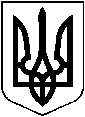 УКРАЇНАХМІЛЬНИЦЬКА МІСЬКА РАДАВінницької областіР І Ш Е Н Н Я № 1024від  01.08.2017 року                                                                                        40 сесія міської ради                                                                                                                                          7 скликання     Про внесення змін до міської цільової Програми регулювання земельних відносинта управління комунальною власністюу місті Хмільнику на 2017-2020 роки (зі змінами)           Враховуючи звернення КП «Хмільницька ЖЕК» від 19.04.2017р. №89, від 28.07.2017р. №159 щодо поповнення статутного фонду підприємства з метою придбання нового газового котла для опалення приміщень в будівлі по вул. Пушкіна,39, які перебувають в оренді ПАТ НАСК «Оранта», керуючись ст. 26, 60 Закону  України  «Про місцеве самоврядування в Україні», міська рада В И Р І Ш И Л А:1. Внести наступні зміни до міської цільової Програми  регулювання земельних відносин та управління комунальною власністю у місті Хмільнику на 2017-2020 роки, затвердженої рішенням 28 сесії міської ради 7 скликання від 27.12.2016 року №674 (зі змінами), а саме:1.1. Пункт 8 та пункт 9 розділу 1 «Загальна характеристика міської цільової програми регулювання земельних відносин  та управління комунальною власністю у м.Хмільнику на 2017-2020 роки» викласти у новій редакції:1.2. Таблицю  «Ресурсне забезпечення Програми» розділу 5 «Перелік завдань та заходів Програми  та результативні показники» викласти у новій редакції:1.3. Пункти 6 та 7 таблиці  «Показники продукту та ефективності Програми» розділу 5 «Перелік завдань та заходів Програми  та результативні показники» викласти в новій редакції:2. Пункт 2.3. «Поповнення статутного фонду комунальних підприємств» розділу 6. «Напрямки діяльності та заходи Програми» доповнити підпунктом 2.3.3. згідно з додатком.3. Відповідні пункти Програми в попередній редакції вважати такими, що втратили чинність.4.  Відділу організаційно-кадрової роботи міської ради у документах постійного зберігання (рішення 28 сесії міської ради 7 скликання від 27.12.2016 р. №674 зі змінами) зазначити факт та підставу втрати чинності відповідних пунктів Програми.5.  Контроль за виконанням цього рішення покласти на постійну комісію міської ради з питань планування, бюджету, економічного розвитку та підприємництва (Кондратовець Ю.Г.) та постійну комісію міської ради з питань комплексного розвитку міста, регулювання комунальної власності і земельних відносин (Прокопович Ю.І.)              Міський голова                                                             С.Б.Редчик Додатокдо рішення  40 сесії міської ради 7 скликаннявід 01.08.2017 року № 1024                             6. Напрямки діяльності та заходи Програми                     Секретар міської ради                                                                                                                  П.В.Крепкий 8.Обсяги фінансування Програми всього (тис. грн.)3824,405 9.З них фінансування за рахунок коштів міського бюджету (тис. грн.)3807,405Джерела фінансуванняОбсяг фінансування,всього (тис. грн.)В тому числі за роками:В тому числі за роками:В тому числі за роками:В тому числі за роками:Джерела фінансуванняОбсяг фінансування,всього (тис. грн.)2017201820192020Міський бюджет3807,4053257,405205,0175,0170,0Кошти не бюджетних джерел17,05,04,04,04,0№ Назва показникаОдиниця  виміруВихідні дані на початок Програми2017201820192020Всього на період дії ПрограмиПоказники якостіПоказники якостіПоказники якостіПоказники якостіПоказники якостіПоказники якостіПоказники якостіПоказники якостіПоказники якості6Обсяг видатків на поповнення статутного фонду КП «Хмільницька ЖЕК» тис.грн.964,819140,2----7Співвідношення суми поповнення статутного фонду КП  «Хмільницька ЖЕК»  до розміру статутного фонду на початок року відсотки-14,5----№з/пНазва напряму діяльностіПерелік заходів ПрограмиТермін виконанняТермін виконанняВиконавці Джерела фінансування Орієнтовні обсяги фінансування (тис. грн.) Орієнтовні обсяги фінансування (тис. грн.) Орієнтовні обсяги фінансування (тис. грн.) Орієнтовні обсяги фінансування (тис. грн.) Орієнтовні обсяги фінансування (тис. грн.) Орієнтовні обсяги фінансування (тис. грн.)Очікуванийрезультат    №з/пНазва напряму діяльностіПерелік заходів ПрограмиТермін виконанняТермін виконанняВиконавці Джерела фінансуваннявсьогов тому числі в тому числі в тому числі в тому числі в тому числі Очікуванийрезультат    №з/пНазва напряму діяльностіПерелік заходів ПрограмиТермін виконанняТермін виконанняВиконавці Джерела фінансуваннявсього20172018201920202020Очікуванийрезультат         2.  УПРАВЛІННЯ  КОМУНАЛЬНОЮ ВЛАСНІСТЮ     2.  УПРАВЛІННЯ  КОМУНАЛЬНОЮ ВЛАСНІСТЮ     2.  УПРАВЛІННЯ  КОМУНАЛЬНОЮ ВЛАСНІСТЮ     2.  УПРАВЛІННЯ  КОМУНАЛЬНОЮ ВЛАСНІСТЮ     2.  УПРАВЛІННЯ  КОМУНАЛЬНОЮ ВЛАСНІСТЮ     2.  УПРАВЛІННЯ  КОМУНАЛЬНОЮ ВЛАСНІСТЮ     2.  УПРАВЛІННЯ  КОМУНАЛЬНОЮ ВЛАСНІСТЮ     2.  УПРАВЛІННЯ  КОМУНАЛЬНОЮ ВЛАСНІСТЮ     2.  УПРАВЛІННЯ  КОМУНАЛЬНОЮ ВЛАСНІСТЮ     2.  УПРАВЛІННЯ  КОМУНАЛЬНОЮ ВЛАСНІСТЮ     2.  УПРАВЛІННЯ  КОМУНАЛЬНОЮ ВЛАСНІСТЮ     2.  УПРАВЛІННЯ  КОМУНАЛЬНОЮ ВЛАСНІСТЮ     2.  УПРАВЛІННЯ  КОМУНАЛЬНОЮ ВЛАСНІСТЮ2.3Поповнення статутного фонду комунальних підприємств2.3.3. Придбання газового котла для встановлення в будівлі по вул.Пушкіна,392017КП «Хміль-ницька ЖЕК»КП «Хміль-ницька ЖЕК»міський бюджет6,26,2----Підвищення ефективності роботи комунальних підприємств